ЗАЧЕМ ДЕТЯМ НУЖНО ЧИТАТЬ?Ученые доказали, что чтение в течение 6 минут, снижает уровень стресса более чем в 2 раза. Прослушивание спокойной музыки и пешие прогулки – лишь на втором и третьем месте в снятии стресса. Исследователи из Великобритании утверждают, что чтение приносит для организма такую же пользу, как и фитнес для мышц, потому как во время этого процесса человек упражняет весь мозг. В сером веществе происходят совершенно разные процессы, в случае если вы читаете для удовольствия и если стараетесь выучить информацию, например, для сдачи экзамена.  Ученые провели исследования и выяснили, что в момент перехода от обычного чтения к желанию детально запомнить текст в голове начинается активное кровообращение и полностью меняется вид нервной деятельности. Кровь доходит до тех участков мозга, которые отвечают за познание и концентрацию внимания. Любой вид неврологической нагрузки полезен для мозга, он активизирует кровообращение, улучшает питание тканей.В ЧЕМ ОСНОВНАЯ ПОЛЬЗА ЧТЕНИЯ?Польза книги для детей не подлежит сомнению. Дети очень любят, когда им читают. Именно от родителей малыш слышит первые стихи и сказки, и если родители не игнорируют чтение даже самым маленьким, то с весьма большой вероятностью книга вскоре станет лучшим другом ребёнка. Почему? Потому что книга:расширяет представление ребёнка о мирезнакомит со всем, что окружает ребёнка: природой, предметами и т. п.влияет на формирование предпочтений и читательских вкусов ребёнкаразвивает мышление — как логическое, так и образноерасширяет словарный запас, память, воображение и фантазияучит правильно составлять предложения.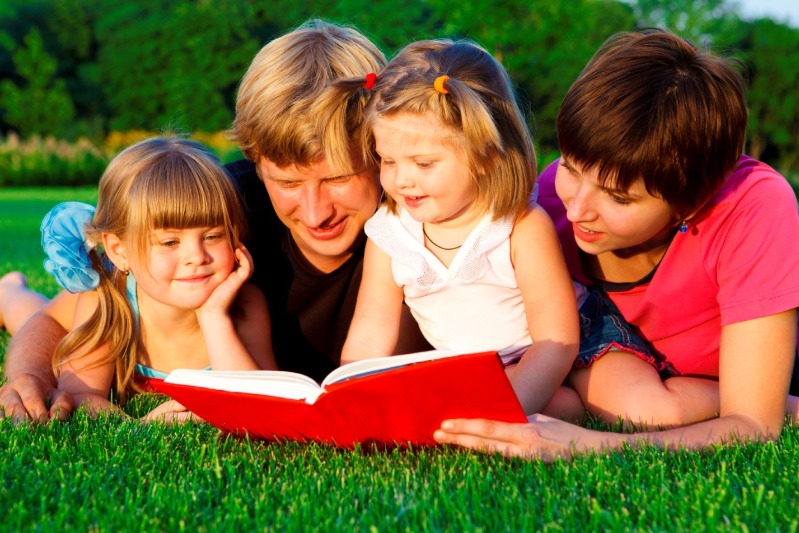 Дети, которым родители читают вслух регулярно, начинают понимать структуру литературного произведения (где начало, как разворачивается сюжет, в каком месте наступает конец). Благодаря чтению ребёнок учится слушать – а это немаловажно. Знакомясь с книгами, ребёнок лучше узнаёт родной язык.Обычно дети с нетерпением ждут, когда родители им почитают. Чтение вслух имеет большое значение и для тех детей, которые могут уже и сами прочесть книжку. Семейное чтение это залог благополучия, способ общения между родителями и детьми, метод воспитания и хороший досуг. Именно поэтому у мамы и папы всегда должно находиться время, чтобы почитать детям.Психологи считают, что дети, которым читают книги родители, эмоционально уравновешены и уверенны в себе.Вот что происходит в моменты совместного чтения:Дети, которым часто читают, чувствуют близость, защищённость, безопасность. Таким детям гораздо комфортнее жить, нежели тем, кто лишён радости чтения.Во время совместного чтения у детей формируется нравственное отношение у миру. Герои книг совершают разнообразные поступки, попадают в ложные ситуации, принимают решения – всё это ребёнок может обсудить с родителем, формируя при этом понимание добра и зла, дружбы и предательства, сочувствия, долга, чести.При активном слушании ребёнок ярко представляет себе то, о чём повествуется, и переживает. В эти моменты он эмоционально развивается и, нередко отождествляя себя с главным героем, преодолевает собственные страхи.Слушая литературное произведение, ребёнок наследует разнообразные модели поведения через книгу: например, как стать хорошим товарищем, как достичь цели или как разрешить конфликт. Роль родителей здесь – помочь сравнить ситуации из сказки с ситуациями, которые могут произойти в реальной жизни.